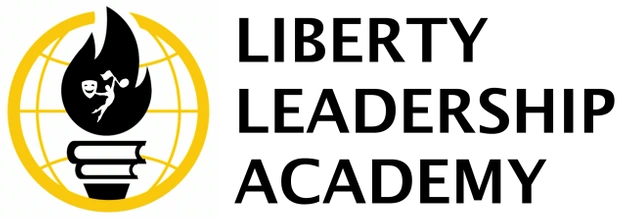 Tax Credit Donation FormThe Arizona school tax credit program is a wonderful and important way for school parents, relatives, friends, and other Arizona residents to support Liberty Leadership Academy at no cost to you! Tax credit donations go directly to the children and the programs at our school. Single taxpayers may donate up to $200. Married taxpayers may donate up to $400. Any donation amount is greatly appreciated. You may make a one-time donation, or an ongoing monthly automatic donation to total $200/$400 per year. Date: _________/_________/_________       Donor Name: ________________________________ Phone # (________)__________-_______________Mailing address: _______________________________________________ City: _____________________________ State ___________ Zip Code: ______________________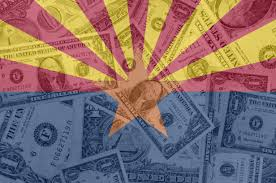 E-Mail address:  ___________________________________________________________________Donation type: 	_____ Check		Amount: ____________________Make payable to Liberty Leadership Academy_____ Cash 		Amount: ____________________Pay online at www.paypal.me/lla2020  	_____ Credit Card 	Amount: ________Please charge my credit card for the above amount. Unless requested otherwise, all charges will be made at the time this form is received. No credit card information will be saved or stored. MasterCard or Visa # ________-_________-___________-__________ Expiration Date: _________/_________Name on Card _______________________________________________ cvv code ____________Billing Address for Card (if different from above address):________________________________________________________City: _____________________________ State ___________ Zip Code: ______________________I authorize Liberty Leadership Academy to charge my credit card (above) for a tax credit donation.Cardholder Signature: ______________________________________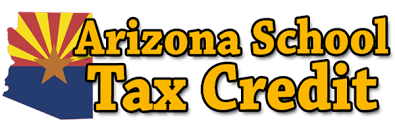 Donations can also be mailed to: 
PO Box 1740, Cottonwood, AZ 86326FAQ & FactsThe tax credit reduces your tax burden to the state of Arizona, dollar for dollar. It also reduces your taxable income to the federal government, usually by 1/3 of your donation.What is the public school tax credit?A.R.S. 42-1088 provides a state income tax credit of up to $400.00 for married couples filing a joint return, or $200.00 for single and head of household filers. These monies are used to support extracurricular and character education programs. This tax credit counts as a dollar-for-dollar credit against your income tax liability, so it simply redirects taxes you have to pay anyway to Liberty Leadership Academy. Taxpayers get 100% of the money returned to them when they file theirArizona income taxes, provided their total Arizona income tax liability for the entire tax year adds up to at least as much as they donate (up to the limit). If a taxpayer’s total tax liability is less than they donate, the difference can be rolled over as a credit against next year’s Arizona income taxes. So your donation really constitutes a free gift to support education!Please make your contributions by Dec. 31st to help us plan for putting your donation to the best possible use.How does a tax credit differ from a tax deduction? Can I claim both?A tax credit is much more beneficial than a deduction. A credit reduces your Arizona income taxes dollar-for–dollar while a deduction only reduces the taxable income upon which taxes are calculated. If you claim the tax credit, you cannot claim a deduction on your Arizona return. However, you might also be able to claim an itemized deduction for the tax credit donation on your Federal tax return – please check with your tax advisor.Can I claim the public school tax credit even if I have already contributed to another type of tax credit program, such as the private school tuition tax credit or the working poor tax credit?Yes! While you can only contribute up to a total of $400 (married) or $200 (single) in public school tax credits in a given tax year, you can contribute to other types of tax credit programs as well, such as for private school tuition scholarship organizations or the working poor tax credit.How do I make a donation to Liberty Leadership Academy under the Arizona Public School Tax Credit Program?It’s easy! Just complete the form and send it with your payment to Liberty Leadership Academy. Make checks out to Liberty Leadership Academy, or charge your contribution to your credit card, either in full or in installments (prior to December 31). You will receive a receipt for your income tax records. You can also go to www.LibertyLeadershipAcademy.org, click on “Support Us,” and follow the instructions for donating online. Please be sure to designate your donation as a tax credit.How do I claim my tax credit?The credit is claimed by filling out the designated lines on your Arizona income tax return and completing Arizona Form 322. The credit applies only to the extent that you incur an income tax liability. If your tax liability is under $400/$200, you can either send in a smaller amount, or roll over the excess credit to the following year. If you have excess taxes paid due to payroll withholding and the tax credit, the excess payroll withholding will be refunded.Where can I obtain more information?The Arizona Department of Revenue publishes a pamphlet, School Tax Credits (Brochure 707), which is available by calling 602-855-3381 or 800-352-4090, or online at: https://www.azdor.gov/Portals/0/Brochure/707.pdf